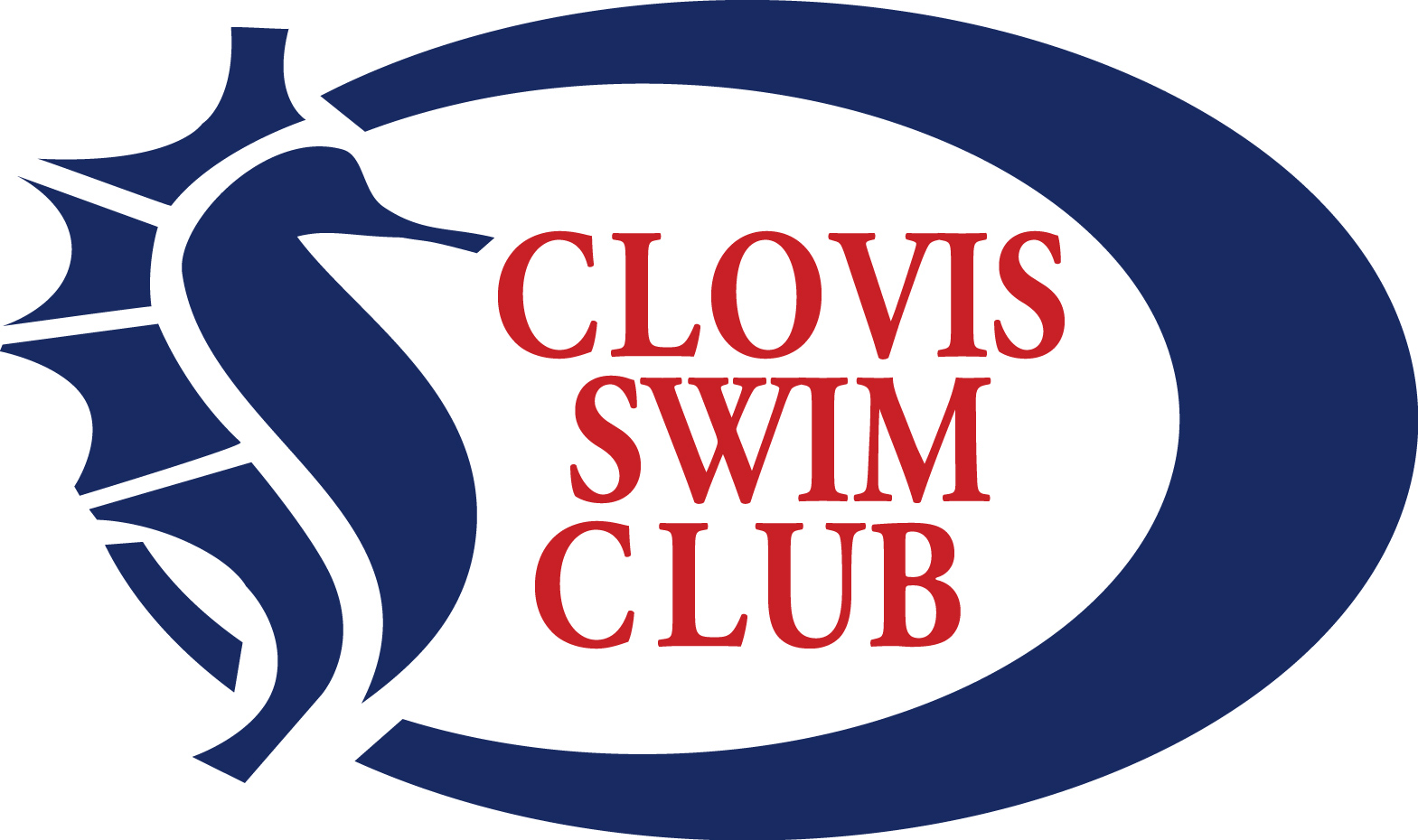 Southwestern Age Group Regional  		    			(SWAGR)                            March 22 – 25, 2024                      Hosted By Clovis Swim ClubHeld under the Sanction of USA Swimming / Central California Swimming  Sanction#: S00924JOLocation:		Clovis North Aquatic Complex / Clovis North High School. 2770 E. International Ave., Fresno, CA 93730Facility:		Two 50 M x 25 yard pools. The main competition pool is all deep at 7 feet. The adjacent multipurpose pool will provide at least 10 x 25y lanes for continuous warm up and warm down.  The competition pool has been certified according to articles 104.2.2 C (4) USAS rules and regulations.		The facility will be a closed deck. There will be areas on the deck that will be limited to Swimmers, Officials, Coaches, and Clovis Swim Club Volunteers Only. The restricted areas will include, but not limited to: the starting block area, coach’s area, and warm-up pool area. The deck will open at designated times of the meet for distance events and specific relay events. More details will be on the Landing Page and sent out to coaches as the event gets closer.Operation of a drone, or any other flying apparatus, is prohibited over the venue (pools, athlete/coach areas, spectator areas and open ceiling locker rooms) any time athletes, coaches, officials and/or spectators are present.  Use of audio or visual recordings devices, including a cell phone, is not permitted in changing areas, restrooms or locker rooms.  Propane heaters are prohibited.  Deck changes are prohibited.   For Athlete Protection, Central California Swimming prohibits the use of photography and audio or visual recording devices, including a cell phone, behind the starting blocks throughout the meet.No animals are allowed on school grounds, except for service animals.  All paper work for service animals should be on file with the CUSD District Office before 5:00pm of Friday preceding the meet.Times:	Friday, March 22:  Warm-up for athletes in the 1650 free begins at 4:00PM.  Meet begins at 5:00PM.  Athletes not competing in the 1650 may begin warm up at 5:00PM. Saturday, March 23 – Monday, March 25:  Preliminaries warm-up at 7:30 a.m.  Meet begins at 9:00 a.m. Finals time will be established by the Meet Referee each day (no sooner than 2 hours after the completion of the preliminary session).Membership &Eligibility:	Open to all 2024 USA Swimming registered swimmers. This is a proof of time meet.  All coaches and officials must be able to show proof that USA Swimming membership requirements are met as of the dates of competition. Deck Pass is acceptable proof of USA Swimming membership. Athletes must be USAS registered by noon on Wednesday, March 20, 2024.Rules:	Current USA Swimming and CCS Rules will govern the meet. Swimmers must compete in their age group. Age on the first day of the meet determines age throughout the competition.  Submitted entry times must be equal to or faster than the listed time standards. This is a proof of time meet. There are short course yards, and long course meters time standards for this meet.  Short course (conforming) entry times will be seeded first.  Long course meters (non-conforming) times, will be seeded after all conforming entry times.  Verification of entered times should be available upon request from the Meet Referee. The Central California Swimming missed event policy is as follows: Swimmers who have not scratched from an individual event for preliminaries and are charged with a “no show” will be scratched from that event and their next preliminary or timed final individual event in the meet. Swimmers who are seeded into finals in an individual event and charged with a “no show” will be scratched from that event, any other individual finals events they are in that day, plus their first individual event on the next day. A swimmer who qualifies for finals and wishes to scratch his/her event must scratch or declare his/her intention to scratch within 30 minutes of the official announcement of the results for that event. No deck entries will be allowed for any relay or individual events (all relays and individual events will be sent in the initial electronic entry process).	All USAS athlete members must be under the supervision of a USAS member coach during warm up, competition and warm-down. Any swimmer entered in the meet must be certified by a USA Swimming member-coach as being proficient in performing a racing start or must start each race from within the water. When unaccompanied by a member-coach, it is the responsibility of the swimmer or the swimmer's legal guardian to ensure compliance with this requirement.  All swimmers will enter the pool with a 3-point entry during warm-up and warm-down. Unattached/Unaccompanied Athletes:  Swimmers who do not have a USAS registered coach at the swim meet should report to the Meet Director or Meet Referee for assistance obtaining a lane and coach assignment. It is the swimmer’s responsibility to make such arrangements prior to the start of the meet.Proof that all coach and official membership requirements are met, as of the dates of competition, shall be presented upon request by the Meet Referee. Proof will be in the form of the USA Swimming Mobile app.No technical suits shall be worn by any 12 & Under athlete member in competition at any sanctioned, approved, or observed CCS Meet.  This includes any suit with bonded or taped seams regardless of its fabric or silhouette or any suit with woven fabric extending past the hips.  (Note:  Woven Fabric – A suit with woven fabric and sewn seems that does not extend below the hips is permitted.  Knit fabric – A suit with knit fabric and sewn seams not extending below the knees is permitted).  CLICK HERE for the USA Swimming FAQ page regarding technical suits and 12&Under athletes.Meet Format:	Preliminaries and finals will be contested in all individual events except for the following which will be timed finals: 10&Under 500 free, 11-14 1000 and 1650 freestyles, and all relay events. Preliminaries will be swum with combined age groups (10&Un, 11-12, and 13-14).  The top ten (10) qualifiers from each defined single age group (10&Un, 11, 12, 13, and 14) from the preliminary session will swim in a single, 10 lane, championship final in each event.  All preliminary events will be championship (circle) seeded fastest to slowest with the exception of the 10&Under 500 free and the 11-14 1000 freestyle and 1650 freestyle events, which will be timed final and swum fastest to slowest, alternating girls and boys heats (dependent on pool course set up).  Check-In:	All swimmers are automatically checked into their events for which they are registered for. If a swimmer is registered for more than 3 events in a day, they must scratch any additional events prior to the scratch deadline. If a swimmer fails to scratch out of any additional events, they will be seeded into the first THREE (3) events they are registered for that day and scratched out of any additional events for that day. • Scratch Deadline for Thursday’s events is Thursday, March 21, 2024 at 5:00PM. (To scratch any of Friday’s events emall CoachKacy@gmail.com prior to the deadline). • Scratch Deadline for Friday/Saturday/Sunday events is 5:00PM on the respective preceding day. Scratches are to be made at the Clerk of Course Desk prior to the deadline. Distance:	The 11-14 1650 free will be swum fastest to slowest alternating girls’ and boys’ heats (dependent on pool course set up) as the only event offered on Friday afternoon.  The girls 11-14 1000 free will be swum fastest to slowest at the end of preliminaries on Sunday.  The boys 11-14 1000 free will be swum fastest to slowest at the end of preliminaries on Monday.  Athletes in the 1000 & 1650 freestyle events must provide a person to time and a person to count their laps.  Lap counting devices will be available.  Warm-Up:	GENERAL WARM-UP PERIOD - The first 30 minutes of warm-up will be for general warm-up in all lanes. There will be no diving allowed during general warm-up. A 3-point entry must be used during warm up. SPECIFIC WARM-UP PERIOD - The last 45 minutes of warm-up in each competition course will be allocated for specific warm-up in designated lanes. Meet Referee may choose to designate lanes for pace, one-way dive, and general warm-up lanes as they see fit.All USA Swimming athletes must be under the supervision of a USA Swimming coach during warm-up, competition, and warm-down.  Swimmers who do not have a USA Swimming registered coach at the swim meet should report to the Meet Director or Meet Referee for lane and coach assignment.  It is the swimmer’s responsibility to make such arrangements prior to the start of the meet.  Any swimmer entered in the meet must be certified by a USA Swimming member-coach as being proficient in performing a racing start or must start each race from within the water.  When an unaccompanied by a member-coach, it is the responsibility of the swimmer or the swimmer’s legal guardian to ensure compliance with this requirement.ENTRIES:  	All entries must be submitted electronically. This meet will be limited to 800 Swimmers. Team entries may be sent in a Hy-Tek CL2 entry file to the following email address: CoachKacy@gmail.com. CCS Outreach swimmers who are entered in this meet will have their fees deducted by the Host Club. The Home Club or responsible individual of the Outreach swimmer is responsible for communicating with the Host Team of their roster and fees that need to be deducted.  Names of the athletes who are receiving the Outreach incentive may be kept confidential at the discretion of the athletes’ Home Club. Full payment (single team check) for an e-mail entry must be postmarked within 48 hours of the e-mail entry. 	There will be an additional $10.00 per swimmer surcharge for Non-CCS teams. No deck entries.Relays: 	Relays must be entered electronically and must be submitted by the entry deadline. Relay entries will not be accepted at the meet.  Teams may enter a maximum of two (2) relays per event. Relays will follow the same scratch deadlines as the individual entries.  All relays will be swum in the morning preliminary sessions.  All relays will be scored and awarded by the following age categories:  10&Un, 12&Un, 14&Un.  Swimmers may not compete in more than one age group per specific discipline and category:  200 medley, 400 medley, 200 freestyle, 400 freestyle.Entry Limit:  	Athletes may compete in up to three (3) individual events per day plus relays and may compete in no more than seven (7) individual events in total for the meet.Bonus Events:	Only swimmers who have entered in at least one (1) individual event with a qualifying time may enter a bonus event.  Swimmers can enter up to four (4) bonus events in which they meet the qualifying bonus standard, up to 7 total individual events.  **Events 400y and longer MAY NOT be entered as a bonus event** Bonus entries must be indicated as yards bonus (YB) or long course meters bonus (LB).Entry Fees:  	$6.00 per individual event. $10.00 per relay for all age groups.  $25.00 Surcharge for Non-CCS athletes. $15.00 surcharge for CCS athletes. No late entries will be accepted. No refunds.  Entry fees paid by check should be mailed to:		Clovis Swim Club		1690 David E Cook Way		Clovis, CA  93611		Important Dates: 	Friday, December 1, 2023: Early Commitment Begins. Upon receipt of Swimmer’s Surcharge, the spot in the meet will be reserved. All surcharges collected are non-refundable. All reserved spots without entry will be forfeited on Monday, March 11, 2024 for any waitlisted athletes.Wednesday, January 31, 2024: Entry Period BeginsWednesday, March 13, 2024:  Meet entry deadline.  All entries must be collected by this deadline.  Awards: 	Custom medals for 1st through 10th in Individual Events ~ 1st through 3rd in Relay Events. Team awards for 1st through 5th places. Scoring:	Individual events:  11-9-8-7-6-5-4-3-2-1     Relay events: 22-18-16-14-12-10-8-6-4-2Timed final 11-14 events will be swum as combined and scored and awarded in single age groups.Meet Director:	Josh Stork, Scott Rodda, and Kacy Ota		Information:	Kacy Ota:	(805) 490-2911		CoachKacy@gmail.com	Meet website landing page: https://www.gomotionapp.com/team/clov/page/csc-hosted-meets/swagr-committed-teams.Meet Referee:	Mike CarpenterAdmin Official:	Ashlee ColemanOfficials:	All USAS/LSC Certified Officials are welcome to volunteer for this event. For an Assigned Position (Deck Referee, Starter or Chief Judge), please contact the Meet Referee for an Application or download an application from the Clovis Swim Club Home page SWAGR landing page (URL shared under “Information”). Applications for Stroke and Turn Officials would be appreciated but not mandatory. This meet has been designated as a National Certification Officials Qualifying Meet, pending USA Swimming approval. Officials wishing to be evaluated for N2 or N3 advancement or recertification must submit an application, which will be considered in the order received up to March 15, 2024. A minimum of 4 sessions must be worked during the meet to be evaluated. Contact Taylor Kahn for OQM application: twkahn@btconsult.netSchedule of Official's Briefings: Accepted applicants must attend mandatory Officials’ briefings ~Official’s Briefing for Prelims on Saturday, Sunday, and Monday begin at 8:00 AM (required for all officials).Official’s Briefing for Finals on Saturday, Sunday, and Monday will begin 1 hour before the scheduled start of Finals each evening. (Required for all officials).Expected Officials’ attire for the meet: white polo shirt, navy blue shorts, skirts, or long pants for all prelim sessions. White polo shirt and navy blue long pants or skirts for all final sessions.  White tennis shoes are to be worn for all sessions.  Timing:	Clubs will be assigned lanes. Number of timing chairs per team is based on the formula – (number of swimmers on a team in the session [divided by] total number of swimmer in the session) which is then [multiplied by] NUMBER of timing chairs. This number will be rounded to the nearest whole number. Assignments will be posted on the SWAGR meet “landing page” on www.clovisswimclub.org Concessions:	A full concession stand with snacks and drinks will be available throughout the meet.ORDER OF EVENTS**All relays are timed finals and will be swum in the preliminary sessions****Preliminary events will be swum in combined age groups (10&Un, 11-12, 11-14, or 13-14)****Finals will be swum in single age groups (10&Un, 11, 12, 13, and 14)****Timed final individual events will be swum in combined age groups and scored separately**It is understood and agreed that USA Swimming shall be free from all liabilities or claims for damages arising by reason of injuries to anyone during the conduct of the event.2023 TIME STANDARDSSouthwestern Age Group Regional Championships10&UnderGirls	Boys	Girls	Boys11Girls	Boys	Girls	Boys12Girls                                                         Boys                            Girls	                               Boys13               Girls                                                             Boys	Girls	                   BoysFriday, March 22Friday, March 22Friday, March 22GirlsAge Group / EventBoys111-14 1650 free2Saturday, March 23Saturday, March 23Saturday, March 23311-12 400 IM4513-14 400 IM6710&Un 50 back8911-12 100 back101113-14 100 back121310&Un 100 fly141511-12 50 fly16Monday, March 25Monday, March 25Monday, March 25Monday, March 25Monday, March 251713-14 200 free18GirlsAge Group / EventAge Group / EventAge Group / EventBoys1911-12 200 free207511-12 500 free (girls)11-12 500 free (girls)11-12 500 free (girls)2110&Un 200 free227713-14 500 free (girls)13-14 500 free (girls)13-14 500 free (girls)2313-14 200 breast247910&Un 500 free (girls)10&Un 500 free (girls)10&Un 500 free (girls)2511-12 200 breast268111-12 100 fly11-12 100 fly11-12 100 fly822710&Un 100 breast288313-14 100 fly13-14 100 fly13-14 100 fly842914&Un 400 medley relay308510&Un 50 fly10&Un 50 fly10&Un 50 fly863112&Un 400 medley relay328711-12 200 IM11-12 200 IM11-12 200 IM88Sunday, March 24Sunday, March 24Sunday, March 248213-14 200 IM13-14 200 IM13-14 200 IM903312&Un 200 free relay349110&Un 100 IM10&Un 100 IM10&Un 100 IM923514&Un 200 free relay369311-12 50 breast11-12 50 breast11-12 50 breast9410&Un 500 free (boys)389513-14 100 free13-14 100 free13-14 100 free9611-12 500 free (boys)409711-12 100 free11-12 100 free11-12 100 free9813-14 500 free (boys)429910&Un 100 free10&Un 100 free10&Un 100 free1004310&Un 100 back4410113-14 200 back13-14 200 back13-14 200 back1024511-12 100 breast4610311-12 200 back11-12 200 back11-12 200 back1044713-14 100 breast4810510&Un 200 free relay10&Un 200 free relay10&Un 200 free relay1064910&Un 50 breast5010714&Un 400 free relay14&Un 400 free relay14&Un 400 free relay1085111-12 50 free5210912&Un 400 free relay12&Un 400 free relay12&Un 400 free relay1105313-14 50 free5411-14 1000 free (boys)11-14 1000 free (boys)11-14 1000 free (boys)1125510&Un 50 free565711-12 50 back585910&Un 200 IM606111-12 100 IM626313-14 200 fly646511-12 200 fly666714&Un 200 medley relay686910&Un 200 medley relay707112&Un 200 medley relay727311-14 1000 free (girls)LCMSCYEVENTSCYLCMLCMSCYBONUSSCYLCM35.1930.8950 FR30.4934.5936.2931.8950 FR31.3935.691;17.491:08.19100 FR1:07.191:16.891:21.191:11.39100 FR1:10.191:20.392:50.092:29.09200 FR2:24:992:44.692:58.392:36.39200 FR2:31.292:51.895:50.596:31.39400/500 FR6:25.495:44.59XX400/500 FRXX41.7936.4950 BK36.2941.5943.4937.9950 BK37.7943.291:30.291:17.89100 BK1:16.291:27.691:34.791:21.79100 BK1:20.091:31.6946.1940.3950 BR40.2946.2948.0941.9950 BR41.8948.191:41.491:27.99100 BR1:26.291:40.191:46.491:32.39100 BR1:30.191:44.6939.6935.0950 FL34.6939.1941.4936.6950 FL36.1940.891:31.091:20.19100 FL1:19.891:30.591:36.791:25.29100 FL1:24.791:36.09X1:17.69100 IM1:16.99XX1:21.39100 IM1:20.39X3:08.892:46.49200 IM2:46.193:08.293:17.592:54.19200 IM2:53.693:16.89LCMSCYEVENTSCYLCMLCMSCYBONUSSCYLCM33.5929.6950 FR29.5933.3934.6930.6950 FR30.5934.491:13.191:04.19100 FR1:03.091:12.191:16.391:06.99100 FR1:05.791:15.392:38.792:18.39200 FR2:17.292:35.892:45.692:24.39200 FR2:23.692:42.695:30.696:08.29400/500 FR6:07.595:29.09XX400/500 FRXX11:32.8912:41.19800/1000 FR12:50.4911:22.69XX800/1000 FRXX22:08.5921:28.291500/1650 FR21:41.5921:50.09XX1500/1650 FRXX38.8933.6950 BK33.7939.1940.2934.7950 BK34.9940.791:25.091:13.09100 BK1:12.291:23.791:29.291:16.69100 BK1:15.791:27.892;59.992:35.49200 BK2:33.792:56.293:07.792:42.29200 BK2:40.393:03.9943.1937.7950 BR37.9943.8944.7939.0950 BR39.4945.691:34.391:22.09100 BR1:21.691:34.891:38.691:25.79100 BR1:25.591:39.293:23.192:56.99200 BR2:55.293:25.193:31.993:04.69200 BR3:02.893:34.0936.2932.1950 FL32.6936.9937.4933.2950 FL33.9938.491:21.991:11.69100 FL1:11.991:22.191:26.091:15.29100 FL1:15.791:26.393:00.292:39.59200 FL2:38.293:00.693:08.192:46.49200 FL2:45.193:08.49X1:13.79100 IM1:12.79XX1:16.99100 IM1:15.99X2:59.792:37.29200 IM2:37.092:59.393:07.592:44.09200 IM2:44.293:07.696:27.295:35.69400 IM5:33.296:23.19XX400 IMXXLCMSCYEVENTSCYLCMLCMSCYBONUSSCYLCM32.2928.4950 FR27.4931.4933.3929.3950 FR28.3932.491:09.891:00.49100 FR59.291:07.491:12.891:03.09100 FR1:01.891:10.492:30.992:12.39200 FR2:09.192:26.992:37.592:18.29200 FR2:14.792:33.395:15.395:52.59400/500 FR5:47.495:08.49XX400/500 FRXX11:03.9912:09.49800/1000 FR11:59.0910:54.19XX800/1000 FRXX21:13.1920:34.591500/1650 FR20:18.7920:55.49XX1500/1650 FRXX37.1932.1950 BK31.8936.7938.4933.2950 BK33.0938.191:19.391:09.29100 BK1:07.491:18.491:23.291:12.69100 BK1:10.791:22.392:50.592:27.79200 BK2:23.992:46.592:57.992:34.19200 BK2:30.292:53.8940.6936.1950 BR35.4940.3942.0937.4950 BR36.8941.991:29.691:18.19100 BR1:15.891:27.691:33.791:21.69100 BR1:19.491:31.793:12.692:49.19200 BR2:42.993:08.893:21.092:56.59200 BR2:50.093:17.0934.5930.8950 FL30.4934.3935.7931.9950 FL31.6935.891:17.991:08.99100 FL1:07.091:16.391:21.891:12.49100 FL1:10.591:20.392:51.792:29.79200 FL2:26.292:46.392:59.293:36.39200 FL2:32.692:53.59X1:10.09100 IM1:08.09XX1:13.09100 IM1:11.09X2:51.192:29.99200 IM2:27.092:48.192:58.592:36.49200 IM2:33.892:55.996:04.595:19.19400 IM5:12.195:56.29XX400 IMXXLCMSCYEVENTSCYLCM   LCM  SCYBONUS  SCYLCM31.8927.9950 FR26.2930.1932.9928.8950 FR27.0931.191:08.3959.79100 FR56.691:04.891:11.391:02.39100 FR59.191:07.792:27.692:09.19200 FR2:03.892:21.292:34.192:14.89200 FR2:09.292:27.395:07.395:44.79400/500 FR5:31.594:58.49XX400/500 FRXX10:38.3911:53.79800/1000 FR11:28.4910:17.49XX800/1000 FRXX20:20.4919:54.091500/1650 FR19:15.8919:45.19XX1500/1650 FRXX1:16.391:05.69100 BK1:02.891:13.091:19.691:08.49100 BK1:05.591:16.292:43.592:22.49200 BK2:16.092:37.692:50.692:28.69200 BK2:21.992:44.591:26.891:15.39100 BR1:11.491:21.991:30.691:18.69100 BR1:14.591:25.593:07.592:42.09200 BR2:35.192:58.393:15.692:50.19200 BR2:41.993:06.091:13.891:05.59100 FL1:01.791:10.691:17.191:08.49100 FL1:04.491:13.792:44.792:24.79200 FL2:17.392:37.392:51.892:31.09200 FL2:23.292:44.292:47.492:25.99200 IM2:18.592:40.192:54.792:32.29200 IM2:24.692:47.095:53.195:08.49400 IM4:55.295:39.69XX400 IMXXGirlsGirlsBoys    14GirlsGirlsBoysBoysBoysBoysLCMSCYEVENTSCYLCMLCMSCYBONUSSCYLCMLCM31.1927.2950 FR25.2929.0932.1928.1950 FR26.0930.0930.091:06.7958.19100 FR54.491:02.691:09.691:01.29100 FR56.891:05.391:05.392:24.392:06.49200 FR1:58.392:16.092:30.692:11.99200 FR2:03.592:22.092:22.095:02.195:38.29400/500 FR5:19.994:49.29XX400/500 FRXXX10:20.9911:37.29800/1000 FR11:03.8910:02.99XX800/1000 FRXXX19:48.0919:21.691500/1650 FR18:27.5919:05.89XX1500/1650 FRXXX1:14.091:04.59100 BK1:00.491:10.791:17.291:07.39100 BK1:03.091:13.891:13.892:39.892:18.39200 BK2:10.092:30.292:46.792:24.39200 BK2:15.792:36.792:36.791:25.191:13.89100 BR1:08.091:17.891:28.891:17.09100 BR1:11.091:21.291:21.293:03.192:39.79200 BR2:28.392:30.293:11.192:46.79200 BR2:34.793:00.093:00.091:12.391:04.09100 FL59.591:07.491:15.491:06.89100 FL1:02.191:10.391:10.392:39.692:22.09200 FL2:11.692:29.992:46.592:28.29200 FL2:17.492:36.592:36.592:43.892:22.59200 IM2:13.092:33.692:50.992:28.79200 IM2:18.892:40.392:40.395:45.395:03.09400 IM4:43.395:26.19XX400 IMXXX